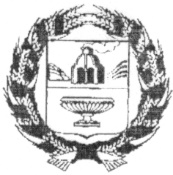 РОССИЙСКАЯ ФЕДЕРАЦИЯСОВЕТ  ДЕПУТАТОВ ЖУЛАНИХИНСКОГО СЕЛЬСОВЕТАЗАРИНСКОГО РАЙОНА АЛТАЙСКОГО КРАЯ  РЕШЕНИЕ07.05.2020 									           № 9с.ЖуланихаО внесении изменений и дополнений в решение Совета депутатов Жуланихинского сельсовета Заринского района Алтайского края от 19.12.2019 №43 «О бюджете муниципального образования Жуланихинский сельсовет Заринского района Алтайского края на 2020 год»Руководствуясь Бюджетным кодексом Российской Федерации, Федеральным законом «Об общих принципах организации местного самоуправления в Российской Федерации», Положением «О бюджетном процессе в МО  Жуланихинский сельсовет», Уставом муниципального образования Жуланихинский сельсовет Заринского района Алтайского края, Совет  депутатовРешил:1. Внести в решение Совета депутатов Жуланихинского сельсовета Заринского района Алтайского края от 19.12.2019 №43 «О бюджете муниципального образования Жуланихинский сельсовет Заринского района Алтайского края на 2020 год» следующие изменения:1.1.Подпункт 1 пункта 1 статьи 1 изложить в следующей редакции: 1) прогнозируемый общий объем доходов бюджета поселения 
в сумме 3783,7 тыс. рублей, в том числе объем межбюджетных трансфертов, получаемых из других бюджетов, в сумме 3081,9 тыс. рублей.1.2.Подпункт 2 пункта 1 статьи 1 изложить в следующей редакции:2) общий объем расходов бюджета поселения в сумме 3864,2 тыс. рублей.1.3.Дополнить подпункт 4 пункта 1 статьи 14)Дефицит бюджета поселения в сумме 80,5 тыс. рублей.1.4.Приложение 1 «Источники финансирования дефицита бюджета  поселения на 2020 год» изложить в следующей редакции:1.6.Приложение 6 «Ведомственная структура расходов поселения на 2020 год» изложить в следующей редакции:1.7.Приложение 7 «Распределение бюджетных ассигнований по разделам, подразделам, целевым статьям, группам (группам и подгруппам) видов расходов на 2020 год» изложить в следующей редакции:Глава Жуланихинского сельсоветаЗаринского района				                                                    И.А.КрасновКод Источники финансирования дефицита бюджетаИсточники финансирования дефицита бюджетаСумма,тыс. рублей01 05 00 00 10 0000Изменение остатков средств на счетах по учету средств бюджета80,580,501 03 01 00 10 0000Получение кредитов от других бюджетов бюджетной системы Российской Федерации бюджетами поселений в валюте Российской Федерации80,580,501 03 01 00 10 0000Погашение Бюджетами поселений кредитов от других бюджетов бюджетной системы Российской Федерации80,580,51.5.Приложение 5 « Распределение бюджетных ассигнований  по разделам и подразделам  классификации расходов бюджета поселения на 2020 год» изложить в следующей редакции:1.5.Приложение 5 « Распределение бюджетных ассигнований  по разделам и подразделам  классификации расходов бюджета поселения на 2020 год» изложить в следующей редакции:1.5.Приложение 5 « Распределение бюджетных ассигнований  по разделам и подразделам  классификации расходов бюджета поселения на 2020 год» изложить в следующей редакции:1.5.Приложение 5 « Распределение бюджетных ассигнований  по разделам и подразделам  классификации расходов бюджета поселения на 2020 год» изложить в следующей редакции:1.5.Приложение 5 « Распределение бюджетных ассигнований  по разделам и подразделам  классификации расходов бюджета поселения на 2020 год» изложить в следующей редакции:1.5.Приложение 5 « Распределение бюджетных ассигнований  по разделам и подразделам  классификации расходов бюджета поселения на 2020 год» изложить в следующей редакции:НаименованиеРзРзПрСумма, тыс.руб12234Общегосударственные расходы 0101834,2Функционирование Правительства Российской Федерации, высших исполнительных органов государственной власти  субъектов Российской Федерации, местных администраций                                                 010104575,4Другие общегосударственные вопросы010113258,8Национальная оборона020281,2Мобилизационная и вневойсковая подготовка02020381,2Национальная безопасность и правоохранительная деятельность03034Защита населения и территории от чрезвычайных ситуаций природного и техногенного характера, гражданская оборона0303094Национальная экономика04041322,2Дорожное хозяйство (дорожные фонды)0404091322,2Жилищно-коммунальное хозяйство05051098,5Коммунальное хозяйство050502292Благоустройство050503806,5Культура, кинематография0808508,1Культура080801506,6Другие вопросы в области культуры, кинематографии0808041,5Социальная политика101011Пенсионное обеспечение10100111Физическая культура и спорт11115Массовый спорт1111025Итого расходов3864,2НаименованиеГлРзПРЦСРВРСумма,тыс.руб1234567Администрация Жуланихинского сельсовета Заринского района Алтайского края3033864,2Общегосударственные вопросы30301834,2Функционирование Правительства Российской Федерации, высших исполнительных органов государственной власти субъектов Российской Федерации, местных администраций3030104575,4Руководство и управление в сфере установленных функций органов государственной власти субъектов Российской Федерации и органов местного самоуправления303010401 0 00 00000515Расходы на обеспечение деятельности органов местного самоуправления303010401 2 00 00000515Центральный аппарат органов местного самоуправления303010401 2 00 10110199Расходы на выплаты персоналу в целях обеспечения выполнения функций (муниципальными) органами, казенными учреждениями, органами управления государственными внебюджетными фондами303010401 2 00 10110100175Закупка товаров, работ и услуг для обеспечения государственных (муниципальных) нужд303010401 2 00 1011020021Уплата налогов, сборов и иных платежей303010401 2 00 101108503Глава местной администрации (исполнительно-распорядительного органа муниципального образования)303010401 2 00 10130316Расходы на выплаты персоналу в целях обеспечения выполнения функций (муниципальными) органами, казенными учреждениями, органами управления государственными внебюджетными фондами303010401 2 00 10130100316Иные вопросы в области жилищно-коммунального хозяйства303010492 0 00 0000060,4Иные расходы в области жилищно-коммунального хозяйства303010492 9 00 0000060,4Расходы на обеспечение расчетов за топливно-энергетические ресурсы, потребляемые муниципальными учреждениями303010492 9 00 S119060,4Закупка товаров, работ и услуг для обеспечения государственных (муниципальных) нужд303010492 9 00 S119020060,4Другие общегосударственные вопросы3030113258,8Руководство и управление в сфере установленных функций органов государственной власти субъектов Российской Федерации и органов местного самоуправления303011301 0 00 000008,8Руководство и управление в сфере установленных функций303011301 4 00 000008,8Функционирование административных комиссий303011301 4 00 700608,8Закупка товаров, работ и услуг для обеспечения государственных (муниципальных) нужд303011301 4 00 700602008,8Расходы на обеспечение деятельности (оказание услуг) подведомственных учреждений303011302 0 00 00000250Расходы на обеспечение деятельности (оказание услуг) иных подведомственных учреждений303011302 5 00 00000250Учреждения по обеспечению хозяйственного обслуживания303011302 5 00 10810250Закупка товаров, работ и услуг для обеспечения государственных (муниципальных) нужд303011302 5 00 10810200244Уплата налогов, сборов и иных платежей303011302 5 00 108108506Национальная оборона3030281,2Мобилизационная и вневойсковая подготовка303020381,2Руководство и управление в сфере установленных функций органов государственной власти субъектов Российской Федерации и органов местного самоуправления303020301 0 00 0000081,2Руководство и управление в сфере установленных функций303020301 4 00 0000081,2Осуществление первичного воинского учета на территориях, где отсутствуют военные комиссариаты303020301 4 00 5118081,2Расходы на выплаты персоналу в целях обеспечения выполнения функций (муниципальными) органами, казенными учреждениями, органами управления государственными внебюджетными фондами303020301 4 00 5118010066Закупка товаров, работ и услуг для обеспечения государственных (муниципальных) нужд303020301 4 00 5118020015,2Национальная безопасность и правоохранительная деятельность303034Защита населения и территории от чрезвычайных ситуаций природного и техногенного характера, гражданская оборона30303094Предупреждение и ликвидация чрезвычайных ситуаций и последствий стихийных бедствий303030994 0 00 000003Финансирование иных мероприятий по предупреждению и ликвидации чрезвычайных ситуаций и последствий стихийных бедствий303030994 2 00 000003Расходы на финансовое обеспечение мероприятий, связанных с ликвидацией последствий чрезвычайных ситуаций и стихийных бедствий303030994 2 00 120103Закупка товаров, работ и услуг для обеспечения государственных (муниципальных) нужд303030994 2 00 120102003Иные расходы органов государственной власти субъектов Российской Федерации и органов местного самоуправления3030309 99 0 00 000001Расходы на выполнение других обязательств государства303030999 9 00 000001Прочие выплаты по обязательствам государства303030999 9 00 147101Иные закупки товаров, работ и услуг для обеспечения государственных (муниципальных) нужд303030999 9 00 147102001Национальная экономика303041322,2Дорожное хозяйство (дорожные фонды)30304091322,2Иные вопросы в области национальной экономике303040991 0 00 000001322,2Мероприятия в сфере транспорта и дорожного хозяйства303040991 2 00 000001322,2Содержание, ремонт, реконструкция и строительство автомобильных дорог, являющихся муниципальной собственностью303040991 2 00 672701322,2Закупка товаров, работ и услуг для обеспечения государственных (муниципальных) нужд303040991 2 00 672702001322,2Жилищно-коммунальное хозяйство303051098,5Коммунальное хозяйство3030502292Муниципальная целевая программа энергосбережения на территории администрации Жуланихинского сельсовета Заринского района Алтайского края на 2018-2022г.г.303050219 0 00 000002Расходы на реализацию мероприятий муниципальной программы303050219 0 00 609902Иные закупки товаров, работ и услуг для обеспечения государственных (муниципальных) нужд303050219 0 00 609902002Иные вопросы в области жилищно-коммунального хозяйства303050292 0 00 00000290Иные расходы в области жилищно-коммунального хозяйства303050292 9 00 00000290Мероприятия в области коммунального хозяйства303050292 9 00 18030290Закупка товаров, работ и услуг для обеспечения государственных (муниципальных) нужд303050292 9 00 18030200270Уплата налогов, сборов и иных платежей303050292 9 00 1803085020Благоустройство3030503806,5Муниципальная программа «Создание условий для устойчивого исполнения бюджетов муниципальных образований Заринского района»303050372 0 00 00000804,5Софинансирование реализации проектов развития общественной инфраструктуры, основанных на инициативах граждан303050372 0 00 S0260804,5Закупка товаров, работ и услуг для обеспечения государственных (муниципальных) нужд303050372 0 00 S0260200804,5Иные вопросы в области жилищно-коммунального хозяйства303050392 0 00 000002Иные расходы в области жилищно-коммунального хозяйства303050392 9 00 000002Организация и содержание мест захоронения303050392 9 00 180701Закупка товаров, работ и услуг для обеспечения государственных (муниципальных) нужд303050392 9 00 180702001Прочие мероприятия по благоустройству муниципальных образований303050392 9 00 180801Иные закупки товаров, работ и услуг для обеспечения государственных (муниципальных) нужд303050392 9 00 180802001Культура, кинематография30308508,1Культура3030801506,6Расходы на обеспечение деятельности (оказание услуг) подведомственных учреждений303080102 0 00 00000241Расходы на обеспечение деятельности (оказание услуг) подведомственных учреждений в сфере культуры303080102 2 00 00000241Учреждения культуры303080102 2 00 10530241Закупка товаров, работ и услуг для обеспечения государственных (муниципальных) нужд303080102 2 00 10530200219Уплата налогов, сборов и иных платежей303080102 2 00 1053085022Иные вопросы в области жилищно-коммунального хозяйства303080192 0 00 00000265,6Иные расходы в области жилищно-коммунального хозяйства303080192 9 00 00000265,6Расходы на обеспечение расчетов за топливно-энергетические ресурсы, потребляемые муниципальными учреждениями303080192 9 00 S1190265,6Закупка товаров, работ и услуг для обеспечения государственных (муниципальных) нужд303080192 9 00 S1190200265,6Другие вопросы в области культуры, кинематографии30308041,5Иные вопросы в отраслях социальной сферы303080490 0 00 000001,5Иные вопросы в сфере культуры и средств массовой информации303080490 2 00 000001,5Мероприятия в сфере культуры и кинематографии303080490 2 00 165101,5Закупка товаров, работ и услуг для обеспечения государственных (муниципальных) нужд303080490 2 00 165102001,5Социальная политика3031011Пенсионное обеспечение303100111Иные вопросы в отраслях социальной сферы303100190 0 00 0000011Иные вопросы в сфере социальной политики303100190 4 00 0000011Доплаты к пенсиям303100190 4 00 1627011Социальное обеспечение и иные выплаты населению303100190 4 00 1627030011Физическая культура и спорт303115Массовый спорт30311025Иные вопросы в отраслях социальной сферы303110290 0 00 000005Иные вопросы в сфере здравоохранения, физической культуры и спорта303110290 3 00 000005Мероприятия в области здравоохранения, спорта и физической культуры, туризма303110290 3 00 166705Расходы на выплаты персоналу в целях обеспечения выполнения функций (муниципальными) органами, казенными учреждениями, органами управления государственными внебюджетными фондами303110290 3 00 166701005Итого расходов3864,2НаименованиеРзПРЦСРВРСумма,тыс.руб123456Администрация Жуланихинского сельсовета Заринского района Алтайского края3864,2Общегосударственные вопросы01834,2Функционирование Правительства Российской Федерации, высших исполнительных органов государственной власти субъектов Российской Федерации, местных администраций0104575,4Руководство и управление в сфере установленных функций органов государственной власти субъектов Российской Федерации и органов местного самоуправления010401 0 00 00000515Расходы на обеспечение деятельности органов местного самоуправления010401 2 00 00000515Центральный аппарат органов местного самоуправления010401 2 00 10110199Расходы на выплаты персоналу в целях обеспечения выполнения функций (муниципальными) органами, казенными учреждениями, органами управления государственными внебюджетными фондами010401 2 00 10110100175Закупка товаров, работ и услуг для обеспечения государственных (муниципальных) нужд010401 2 00 1011020021Уплата налогов, сборов и иных платежей010401 2 00 101108503Глава местной администрации (исполнительно-распорядительного органа муниципального образования)010401 2 00 10130316Расходы на выплаты персоналу в целях обеспечения выполнения функций (муниципальными) органами, казенными учреждениями, органами управления государственными внебюджетными фондами010401 2 00 10130100316Иные вопросы в области жилищно-коммунального хозяйства010492 0 00 0000060,4Иные расходы в области жилищно-коммунального хозяйства010492 9 00 0000060,4Расходы на обеспечение расчетов за топливно-энергетические ресурсы, потребляемые муниципальными учреждениями010492 9 00 S119060,4Закупка товаров, работ и услуг для обеспечения государственных (муниципальных) нужд010492 9 00 S119020060,4Другие общегосударственные вопросы0113258,8Руководство и управление в сфере установленных функций органов государственной власти субъектов Российской Федерации и органов местного самоуправления011301 0 00 000008,8Руководство и управление в сфере установленных функций011301 4 00 000008,8Функционирование административных комиссий011301 4 00 700608,8Закупка товаров, работ и услуг для обеспечения государственных (муниципальных) нужд011301 4 00 700602008,8Расходы на обеспечение деятельности (оказание услуг) подведомственных учреждений011302 0 00 00000250Расходы на обеспечение деятельности (оказание услуг) иных подведомственных учреждений011302 5 00 00000250Учреждения по обеспечению хозяйственного обслуживания011302 5 00 10810250Закупка товаров, работ и услуг для обеспечения государственных (муниципальных) нужд011302 5 00 10810200244Уплата налогов, сборов и иных платежей011302 5 00 108108506Национальная оборона0281,2Мобилизационная и вневойсковая подготовка020381,2Руководство и управление в сфере установленных функций органов государственной власти субъектов Российской Федерации и органов местного самоуправления020301 0 00 0000081,2Руководство и управление в сфере установленных функций020301 4 00 0000081,2Осуществление первичного воинского учета на территориях, где отсутствуют военные комиссариаты020301 4 00 5118081,2Расходы на выплаты персоналу в целях обеспечения выполнения функций (муниципальными) органами, казенными учреждениями, органами управления государственными внебюджетными фондами020301 4 00 5118010066Закупка товаров, работ и услуг для обеспечения государственных (муниципальных) нужд020301 4 00 5118020015,2Национальная безопасность и правоохранительная деятельность034Защита населения и территории от чрезвычайных ситуаций природного и техногенного характера, гражданская оборона03094Предупреждение и ликвидация чрезвычайных ситуаций и последствий стихийных бедствий030994 0 00 000003Финансирование иных мероприятий по предупреждению и ликвидации чрезвычайных ситуаций и последствий стихийных бедствий030994 2 00 000003Расходы на финансовое обеспечение мероприятий, связанных с ликвидацией последствий чрезвычайных ситуаций и стихийных бедствий030994 2 00 120103Закупка товаров, работ и услуг для обеспечения государственных (муниципальных) нужд030994 2 00 120102003Иные расходы органов государственной власти субъектов Российской Федерации и органов местного самоуправления0309 99 0 00 000001Расходы на выполнение других обязательств государства030999 9 00 000001Прочие выплаты по обязательствам государства030999 9 00 147101Иные закупки товаров, работ и услуг для обеспечения государственных (муниципальных) нужд030999 9 00 147102001Национальная экономика041322,2Дорожное хозяйство (дорожные фонды)04091322,2Иные вопросы в области национальной экономике040991 0 00 000001322,2Мероприятия в сфере транспорта и дорожного хозяйства040991 2 00 000001322,2Содержание, ремонт, реконструкция и строительство автомобильных дорог, являющихся муниципальной собственностью040991 2 00 672701322,2Закупка товаров, работ и услуг для обеспечения государственных (муниципальных) нужд040991 2 00 672702001322,2Жилищно-коммунальное хозяйство051098,5Коммунальное хозяйство0502292Муниципальная целевая программа энергосбережения на территории администрации Жуланихинского сельсовета Заринского района Алтайского края на 2018-2022г.г.050219 0 00 000002Расходы на реализацию мероприятий муниципальной программы050219 0 00 609902Иные закупки товаров, работ и услуг для обеспечения государственных (муниципальных) нужд050219 0 00 609902002Иные вопросы в области жилищно-коммунального хозяйства050292 0 00 00000290Иные расходы в области жилищно-коммунального хозяйства050292 9 00 00000290Мероприятия в области коммунального хозяйства050292 9 00 18030290Закупка товаров, работ и услуг для обеспечения государственных (муниципальных) нужд050292 9 00 18030200270Уплата налогов, сборов и иных платежей050292 9 00 1803085020Благоустройство0503806,5Муниципальная программа «Создание условий для устойчивого исполнения бюджетов муниципальных образований Заринского района»050372 0 00 00000804,5Софинансирование реализации проектов развития общественной инфраструктуры, основанных на инициативах граждан050372 0 00 S0260804,5Закупка товаров, работ и услуг для обеспечения государственных (муниципальных) нужд050372 0 00 S0260200804,5Иные вопросы в области жилищно-коммунального хозяйства050392 0 00 000002Иные расходы в области жилищно-коммунального хозяйства050392 9 00 000002Организация и содержание мест захоронения050392 9 00 180701Закупка товаров, работ и услуг для обеспечения государственных (муниципальных) нужд050392 9 00 180702001Прочие мероприятия по благоустройству муниципальных образований050392 9 00 180801Иные закупки товаров, работ и услуг для обеспечения государственных (муниципальных) нужд050392 9 00 180802001Культура, кинематография08508,1Культура0801506,6Расходы на обеспечение деятельности (оказание услуг) подведомственных учреждений080102 0 00 00000241Расходы на обеспечение деятельности (оказание услуг) подведомственных учреждений в сфере культуры080102 2 00 00000241Учреждения культуры080102 2 00 10530241Закупка товаров, работ и услуг для обеспечения государственных (муниципальных) нужд080102 2 00 10530200219Уплата налогов, сборов и иных платежей080102 2 00 1053085022Иные вопросы в области жилищно-коммунального хозяйства080192 0 00 00000265,6Иные расходы в области жилищно-коммунального хозяйства080192 9 00 00000265,6Расходы на обеспечение расчетов за топливно-энергетические ресурсы, потребляемые муниципальными учреждениями080192 9 00 S1190265,6Закупка товаров, работ и услуг для обеспечения государственных (муниципальных) нужд080192 9 00 S1190200265,6Другие вопросы в области культуры, кинематографии08041,5Иные вопросы в отраслях социальной сферы080490 0 00 000001,5Иные вопросы в сфере культуры и средств массовой информации080490 2 00 000001,5Мероприятия в сфере культуры и кинематографии080490 2 00 165101,5Закупка товаров, работ и услуг для обеспечения государственных (муниципальных) нужд080490 2 00 165102001,5Социальная политика1011Пенсионное обеспечение100111Иные вопросы в отраслях социальной сферы100190 0 00 0000011Иные вопросы в сфере социальной политики100190 4 00 0000011Доплаты к пенсиям100190 4 00 1627011Социальное обеспечение и иные выплаты населению100190 4 00 1627030011Физическая культура и спорт115Массовый спорт11025Иные вопросы в отраслях социальной сферы110290 0 00 000005Иные вопросы в сфере здравоохранения, физической культуры и спорта110290 3 00 000005Мероприятия в области здравоохранения, спорта и физической культуры, туризма110290 3 00 166705Расходы на выплаты персоналу в целях обеспечения выполнения функций (муниципальными) органами, казенными учреждениями, органами управления государственными внебюджетными фондами110290 3 00 166701005Итого расходов3864,2